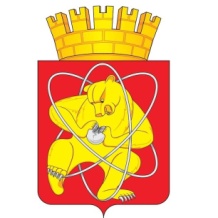 Городской округ «Закрытое административно – территориальное образование Железногорск Красноярского края»АДМИНИСТРАЦИЯ ЗАТО г. ЖЕЛЕЗНОГОРСКПОСТАНОВЛЕНИЕ21.06.2024			 								  №  1112г. ЖелезногорскО внесении изменений в постановление Администрации ЗАТО г. Железногорск от 24.12.2020 № 2435 «Об утверждении Положения о комиссии по обследованию зеленых насаждений на территории ЗАТО Железногорск»Руководствуясь статьей 16 Федерального закона от 06.10.2003 № 131-ФЗ «Об общих принципах организации местного самоуправления в Российской Федерации», Федеральным законом от 10.01.2002 № 7-ФЗ «Об охране окружающей среды», Правилами благоустройства территории ЗАТО Железногорск, утвержденными решением Совета депутатов ЗАТО Железногорск от 07.09.2017 № 22-91Р, в целях сохранения благоприятной окружающей среды, повышения ответственности за сохранность зеленых насаждений, ПОСТАНОВЛЯЮ:1. Внести следующее изменение в постановление Администрации ЗАТО г. Железногорск от 24.12.2020 № 2435 «Об утверждении Положения о комиссии по обследованию зеленых насаждений на территории ЗАТО Железногорск»:1.1. Абзац 2 пункта 1.2. постановления изложить в новой редакции:«В случае если зелёные насаждения произрастают на земельных участках, находящихся в муниципальной собственности ЗАТО Железногорск, либо на земельных участках государственная собственность на которые не разграничена, обследование зеленых насаждений выполняется в соответствии с Административным регламентом Администрации ЗАТО г. Железногорск по предоставлению муниципальной услуги «Выдача разрешений на право вырубки зелёных насаждений на территории городского округа ЗАТО Железногорск» утвержденным постановлением Администрации ЗАТО г.Железногорск № 2632 от 12.12.2022 года.»1.2. Приложение № 1 к положению о комиссии по обследованию зеленых насаждений на территории ЗАТО Железногорск изложить в новой редакции согласно приложению № 1 к настоящему постановлению.1.3. Приложение № 2 к постановлению изложить в новой редакции согласно приложению № 2 к настоящему постановлению.2. Отделу управления проектами и документационного, организационного обеспечения Администрации ЗАТО г. Железногорск (В. Г. Винокурова) довести настоящее постановление до сведения населения через газету «Город и горожане».3. Отделу общественных связей Администрации ЗАТО г. Железногорск (И. С. Архипова) разместить настоящее постановление на официальном 
сайте Администрации ЗАТО г. Железногорск в информационно-телекоммуникационной сети «Интернет».4. Контроль над исполнением настоящего постановления возложить на первого заместителя Главы ЗАТО г. Железногорск по жилищно-коммунальному хозяйству Р. И. Вычужанина.5. Настоящее постановление вступает в силу после его официального опубликования.Глава ЗАТО г. Железногорск  					     Д. М. ЧернятинПриложение № 1к постановлению Администрации ЗАТО г. Железногорскот 21.06.2024 № 1112Приложение № 1к положению о комиссии по обследованию зеленых насаждений на территории ЗАТО Железногорск  Руководителю  УГХ  АдминистрацииЗАТО г. Железногорск ________________________________от ______________________________________________________________________________________________т. ______________________________ЗАЯВЛЕНИЕПрошу Вас обследовать зелёные насаждения: ____________________________ ________________________________________________________________________, произрастающие по адресу: _________________________________________________ _________________________________________________________________________Цель обращения: _____________________________________________________  _________________________________________________________________________Приложения:- документы, подтверждающие право пользования земельным участком (копии): _______________________________________________________________.- план-схема места размещения существующих зелёных насаждений.«____» ________________202__ годПодпись ______________________                                              Приложение № 2к постановлению Администрации ЗАТО г. Железногорскот 21.06.2024 № 1112Приложение № 2к постановлению Администрации ЗАТО г. Железногорскот 24.12.2020 № 2435СОСТАВ комиссии по обследованию зелёных насаждений на территории ЗАТО Железногорск  Ю. С. Масалов—исполняющий обязанности руководителя Управления городского хозяйства Администрации ЗАТО г. Железногорск, председатель комиссииМ. А. Плачева —ведущий специалист Управления городского хозяйства Администрации ЗАТО г. Железногорск, секретарь комиссииН. В. Репкина —главный специалист Управления городского хозяйства Администрации ЗАТО г. ЖелезногорскА. В. Ковалев—руководитель Управления градостроительства Администрации ЗАТО г. ЖелезногорскС. А. Чанчикова—инженер МБУ «Комбинат благоустройства» (по согласованию)Н. И. Храмова—начальник цеха благоустройства МБУ «Комбинат благоустройства» (по согласованию)по согласованию—лицо, уполномоченное Заявителем на участие в комиссии, подписание акта